    PAKKELISTE GRUPPETUR 2023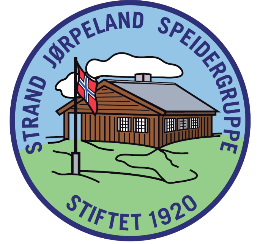 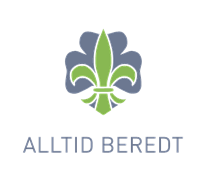 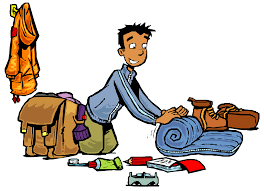                                                                Husk å pakke i sekk eller bag, slik at det kan bæres                                                                          La speiderne være med å pakke.TA MED:Ekstra kleskifteVarmt vindtett yttertøyRegntøy og støvlerLangt ullundertøyLue, votter og skjerf/buffRaggsokkerToalettsaker (vaskeklut, såpe, tannbørste, tannkrem, handkle)Nattøy	Bevere: laken, dynetrekk og putevarSmåspeidere – laken og sovepose   Stifinnere/ vandrere  Rover: liggeunderlag og sovepose ( Skal sove i telt)2 vedkubber	Egen kopp/flaske, noe å spise på/med til utendørs bruk. Innesko					Kniv i slire			Sitteunderlag Lommelykt med ekstra batterier NB! Alt tøy og utstyr må være merket med navn
Det er ikke lov å ta med snop, chips, brus, kjeks, nudler o.lAll mat blir handlet inn på fellesen. Vi skal være mye ute, så ha med masse varme klær og klær etter værforholdene!!!! 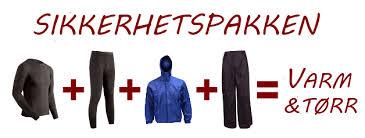 Dersom noen speidere blir forhindret i å være med på turen pga økonomi, ber vi dere ta kontakt med en av de ansvarlige for turen eller enhetsleder så fikser vi det. Vi trenger ikke formell søknad bare en enkel henvendelse som behandles konfidensielt.